18-19 октября учащиеся Туношенской школы приняли участие в мероприятиях фестиваля науки, прослушали лекции «Тёмные силы» Вселенной: тёмная материя, тёмная энергия  и  Интуиция и бессознательное в когнитивных исследованиях.  Узнали, что называют темными силами Вселенной и как работают механизмы неосознаваемого выбора, известные как "интуиция". Побывали в мире растений редких тропических и субтропических растений во время экскурсии в оранжерею ЯрГУ. Увидели  химический «светофор», цветное пламя солей, химический вулкан, хемолюминесценция люминола, невидимый свет, синтез «короля» флуоресценции и посетили Зоологический музей ЯрГУ , коллекция которого насчитывает свыше 10 тысяч экземпляров различных животных.Фото с сайта фестиваля https://vk.com/album-57797302_257236655 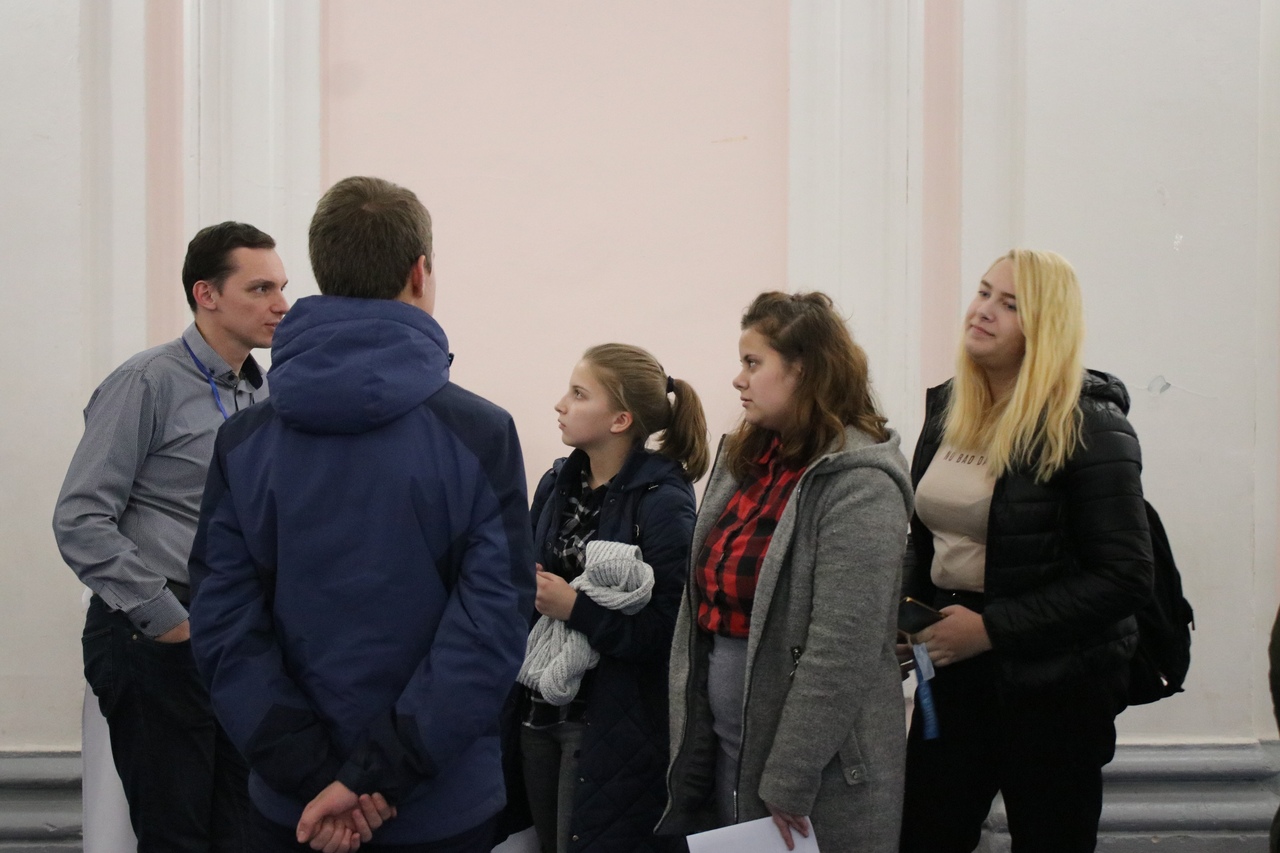 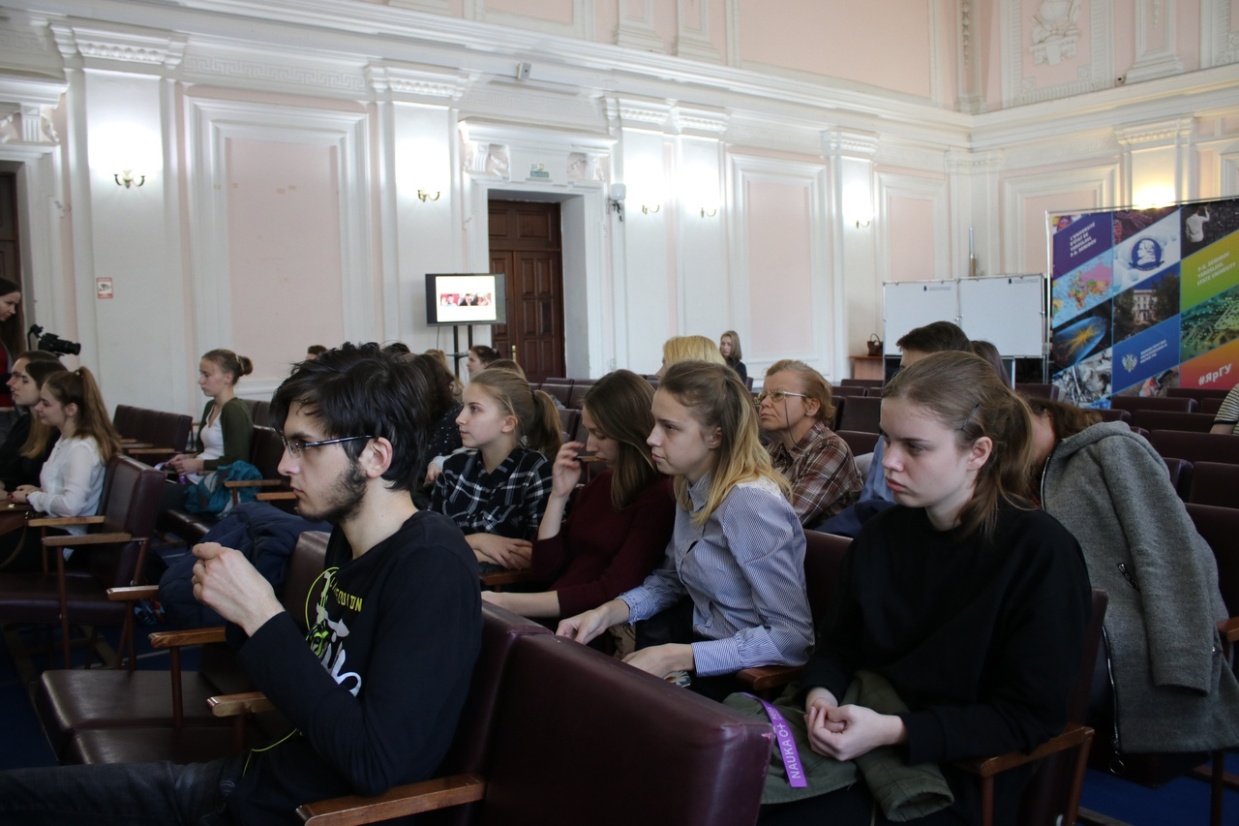 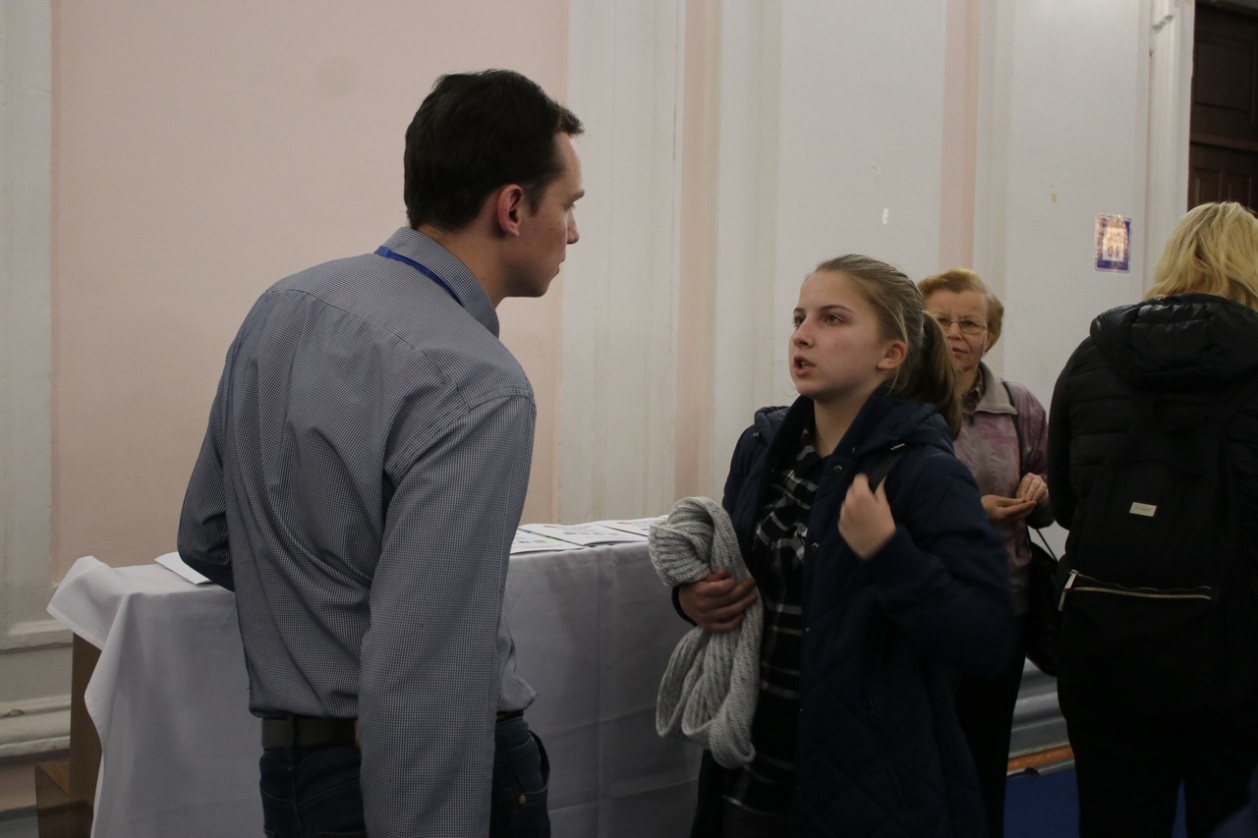 